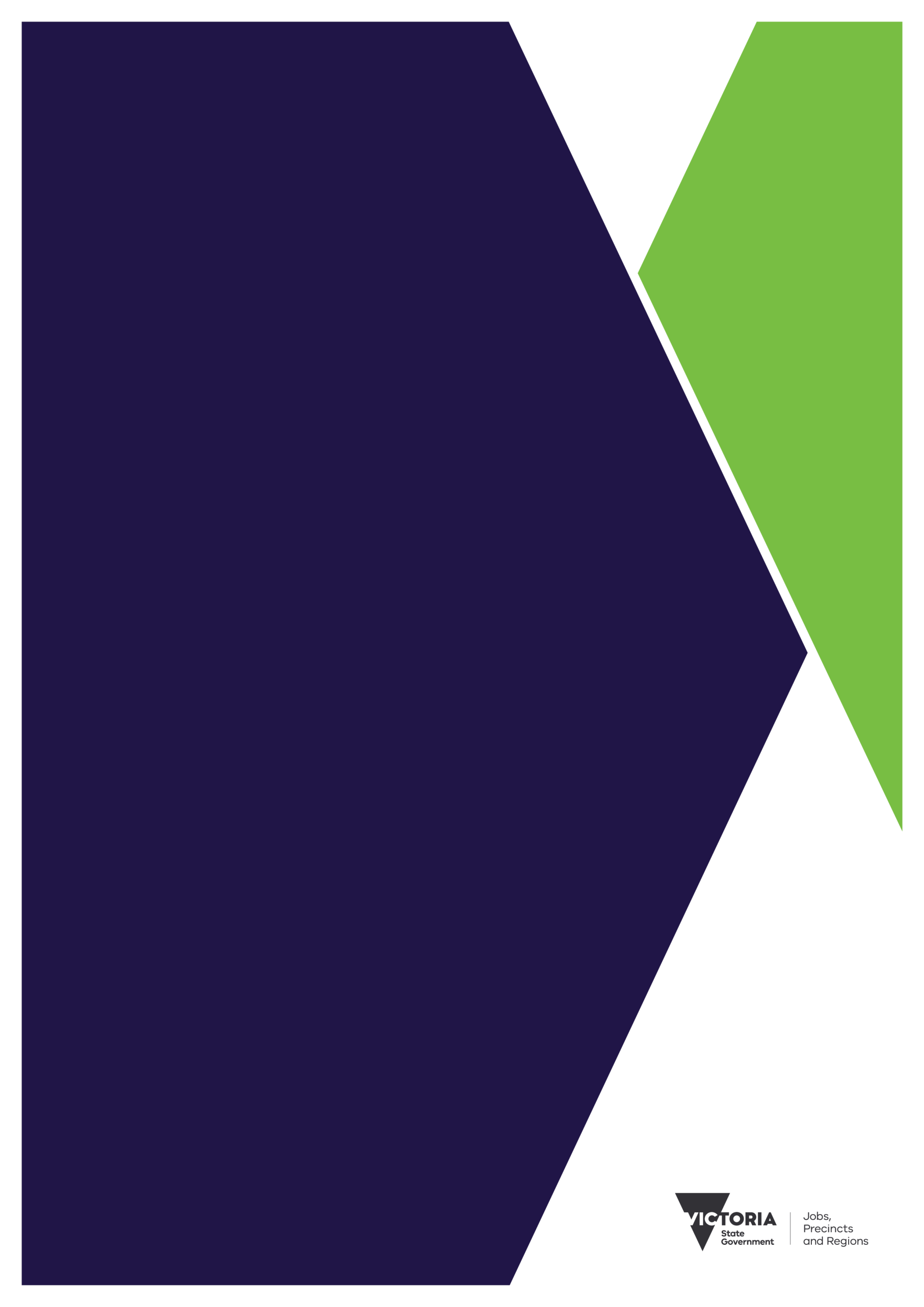 Preventing Violence Through Sport Taking a whole-of-sport approach to engage 
young people and the broader community Funding Program 2022-24Frequently Asked QuestionsAuthorised and published by the Victorian Government, 1 Treasury Place, Melbourne.© State of Victoria, Department of Jobs, Precincts and Regions, March 2022.To receive this publication in an accessible format, please contact the Grants Information Line on 1800 325 206, using the National Relay Service 13 36 77 if required.Available at Sport and Recreation Victoria’s website: www.sport.vic.gov.au The Victorian Government proudly acknowledges Aboriginal people as the First Peoples and Traditional Owners and custodians of the land and water on which we rely. We acknowledge the ongoing leadership role of the Aboriginal community on gender equality and the prevention of violence against women. As First Peoples, Aboriginal Victorians are best placed to determine a culturally appropriate path to gender equality in their communities.How do I apply for Preventing Violence Through Sport:  Taking a whole-of-sport approach to engage young people and the broader community project funding?A link to the online application form can be accessed from the website (https://sport.vic.gov.au/grants-and-funding/our-grants/preventing-violence-through-sport-grants-program). Please refer to the guidelines (https://sport.vic.gov.au/publications-and-resources/Guidelines-for-Preventing-Violence-Against-Women-Taking-Action-Through-Community-Sport) for further information on how to apply for the grants program.What are the key program dates?What will grant recipients need to commit to throughout the two-year program?On top of delivering their funded projects, partnerships will need to commit to:Participating in the Sport and Recreation Victoria (SRV) community of practiceParticipating in SRV training opportunities and other capacity building activitiesDeveloping and demonstrating their strategies and processes for handling disclosures of violence against women Developing a shared action plan Participating in an evaluation of the grants programWho is eligible to apply?Applications should be made on behalf of partnerships of at least three organisations including one sporting organisation. The lead or applicant organisation must meet the following criteria to be eligible:Be one of the following entity types:A body or entity incorporated in Australia.A Victorian local government body.Operate a business registered or physically located within Victoria; andHold an active and valid Australian Business Number (ABN); andBe registered with the responsible Federal or State regulator (as applicable); andBe one of the following:An SRV-recognised organisation:State Sporting Associations (SSA).State Sport and Active Recreation Bodies, including peak organisations (SSARB).Regional Sports Assembly (RSA).Victorian Regional Academies of Sport.A women’s health organisation.A community organisation working on gender equity and/or the primary prevention of violence against women. A Victorian local government authority.A National Sporting Association operating in the Victorian context.Sport and active recreation league, association or commission.A professional sport club.A Victorian educational institution such as a university. 
What is primary prevention and how is it related to community sport?Violence against women is serious and prevalent in our community, however, it is preventable. Primary prevention aims to stop violence against women before it ever happens by addressing the underlying social conditions that allow it to occur. Research shows that gender inequality is one of the leading contributors to violence against women and particular expressions of gender inequality, or ‘drivers’, consistently predict higher rates of violence against women. The gendered drivers are:the acceptance or condoning of violence against women men’s control of decision-making and limits to women’s independence in public and private life rigid gender roles and stereotyped constructions of masculinity and femininity male peer relationships that emphasise aggression and disrespect towards women.An overview of the gendered drivers of violence and further examples of what actions can be taken to prevent violence against women at a community sports club level can be found on page 17 of the Guidelines for Preventing Violence Against Women: Taking Action Through Community Sport (the Prevention in Sport Guidelines) at https://sport.vic.gov.au/publications-and-resources/Guidelines-for-Preventing-Violence-Against-Women-Taking-Action-Through-Community-Sport. This grants program is part of the response to the Free from Violence Second Action Plan (2022-2025) which outlines the Victorian Government’s strategy to prevent family violence and all forms of violence against women before it starts. This strategy recognises sport as a key setting for promoting positive attitudes and behaviours and developing respectful relationships.Community sport organisations have a strong influence on the gender relations and social norms of the communities with which they work. That is why this setting has been identified as providing a significant opportunity to reach young people as well as the broader community and engage them in primary prevention activity. What’s the link between the Prevention in Sport Guidelines and this grants program?The Prevention in Sport Guidelines (link) is a practical resource developed by SRV  using the latest evidence base and examples.  This grants program supports organisations to implement the Prevention in Sport Guidelines in their local clubs and communities and, in doing so, contribute to the prevention of violence against women. The program will provide funding and support to sport organisations and their partners to implement the Prevention in Sport Guidelines in their communities.The Prevention in Sport Guidelines are a key outcome of the Gender Equality in Victorian Sport and Recreation Pilot Program (2018–21) funded by the Office for Women and coordinated by SRV.  I’m having a problem logging on to the website and submitting my application Contact us on 1800 325 206.For customers who are deaf or have a hearing or speech impairment can call us through the National Relay Service:TTY users phone 133 677 then ask for 1800 325 206 Speak and Listen user phone 1800 555 727 then ask for 1800 325 206 Internet relay users connect to the NRS (see https://nrschat.nrscall.gov.au/nrs/internetrelay) and then enter 1800 325 206 Customers who require a language interpreter can access the Translating and Interpreting Service (TIS). You can book an immediate interpreter by dialling 131 450. Further information is available at www.tisnational.gov.au/enWhy do I have to apply online?Submitting your application online ensures it is received by SRV immediately and can be processed in the most efficient way. How much detail is required in the application form?The application form will help organisations demonstrate how projects will meet the criteria specified in the guidelines and deliver outcomes aligned with Victorian Government priorities. Applicants who provide detailed responses to each question may better demonstrate how their project meets the selection criteria and may score higher as a result. The word count allowed for each question is indicative of the level of detail required. Do we have to confirm partners as part of the application?The program supports partnership approaches, with the total requested project funding sitting with a lead organisation. All applications must include at least three partners (including the lead applicant), as well as the roles of each partner organisation. Some partners may not receive funding but will directly benefit from the project.At least one partner must be a sporting organisation (state sporting association, regional sports assembly, state sport and active recreation body, league, club or commission). Will funding recipients be required to match funding?No, matched funding is not required. However, co-contributions and in-kind support may be included in the budget section of your application for consideration.  Will the grants program fund staffing resources?Yes. The program will fund projects that meet the criteria specified in the guidelines and deliver outcomes aligned with Victorian Government priorities. Projects should demonstrate how they will meet the criteria with the activities being established. Staffing resources can be built into the overall design if it will help the organisations to meet the project outcomes. The sustainability of the project should also be considered when funding is supporting the employment of staff. A question to consider when designing your project is: what staff capacity building will be built into the project to support gender equity initiatives to be maintained beyond the end point of the project funding?Can organisations apply for funding for existing work currently or previously funded by the Victorian Government?You will need to demonstrate how this funding will extend, complement or scale-up current work and demonstrate that work to date has shown promising results. Who can I speak with to discuss my project idea?Email sportprograms@sport.vic.gov.au with your contact details (email and telephone number) and the SRV Gender Equity team will get in contact with you.Arrangements can be made for applicants requiring further communication support (e.g. closed captioning via Microsoft Teams meetings; Auslan interpreters). If accessibility measures are required, please provide details of these by email. Can funded partnerships use the funding for external evaluators?Yes, up to 10 per cent of the total funding received may be used to hire external project evaluatorsCan funded partnerships use the funding for consultants?Yes, up to 10 per cent of the total funding received may be used to hire consultants for tasks such as workshop and training delivery.Can I apply for infrastructure as part of my project application?No, the grants program will not fund infrastructure projects as they will not meet the funding criteria. Infrastructure projects are more suited to other funding programs available. For all sport and recreation grants available refer to: https://sport.vic.gov.au/grants-and-funding.Can I apply for uniforms and sporting equipment as part of my project application? Uniforms and sporting equipment cannot be funded. See Ineligible Activities/expenses in the Prevention in Sport Guidelines (https://sport.vic.gov.au/publications-and-resources/Guidelines-for-Preventing-Violence-Against-Women-Taking-Action-Through-Community-Sport). Is there flexibility with the project delivery period?Yes, the Prevention in Sport Guidelines indicate that funding is available until June 2024. Organisations that wish for a shorter project period should clearly articulate this in their application.How much can I apply for? Grants of $100,000 per annum for two-years are available for projects up to June 2024. The lead organisation will receive the funding amount according to the payment schedule set out in the funding agreement and may then distribute funding to project partners. Refer to page 9 of the Guidelines for project eligibility and types of projects that could be included. Where can I go for further information on the grants program?All organisations planning to apply for funding are advised to speak to the Gender Equity team by emailing sportprograms@sport.vic.gov.au. Please ensure you have referred to the guidelines before applying.How can I find out further information about Child Abuse Insurance and the Redress Scheme?A fact sheet on how the child abuse insurance requirement outlined in the Victorian Government Funding Guideline for Services to Children applies to the grants program will be provided with your information pack.More information on the National Redress Scheme: <www.justice.vic.gov.au/safer-communities/protecting-children-and-families/national-redress-scheme#:~:text=The%20National%20Redress%20Scheme%20(External,to%20gain%20access%20to%20redress.&text=The%20Scheme%20acknowledges%20that%20many,to%20hold%20institutions%20to%20account>. Can we submit more than one application?Yes. Organisations are able to submit and / or be a part of more than one application.Will SRV be matching organisations to work with one another?No. Organisations will need to connect and establish partnerships on their own. SRV will be hosting two information sessions which may provide an opportunity to connect with potential partners.Can the project have a national audience, or does it have to be Victorian based only?This funding program is Victorian based only. You may however produce a resource for the Victorian sector that could be shared nationally. How can I receive further information?SRV will be holding two online information sessions at 3pm on 16 March 2022 and 11am on 5 April 2022. To register, please visit www.eventbrite.com.au/e/preventing-violence-through-sports-grants-program-information-session-tickets-288376189947MilestoneDateApplications open7 March 2022 (at 10.00am)Applications close29 April 2022 (at 11:59pm)Successful recipients announcedMay 2022Commencement of deliveryUpon the Recipient and the State of Victoria (as represented by DJPR) entering into a grant agreement